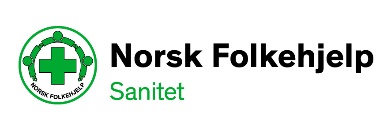 SØKNADSSKJEMA KOMPETANSE- OG UTVIKLINGSFONDNorsk Folkehjelp mottar midler av overskuddet fra Norsk Tipping sin omsetning. Disse midlene skal fordeles til organisasjonens arbeid knyttet til beredskap. Det er kun de sanitetsgrupper som er en ressurs i redningstjenesten og driver med beredskapsarbeid som kan søke om tildeling av midler. En av de viktigste kriteriene for å lykkes med redning- og beredskapsarbeid er kompetansebygging. SSU har i den forbindelse opprettet et kompetanse- og utviklingsfond som lagene kan søke om midler fra.  I denne runden er det avsatt kr 1 300 000 til dette formålet. Alle søknader vil bli besvart skriftlig. Støtte utbetales fortløpende når kurs og utviklingsprosjekt er avsluttet og sluttrapport er mottatt.Ved spørsmål om søknaden eller tildeling – kontakt utvalgssekretær, Runi Putten på tlf. 90854720 eller e-post: sanitet@npaid.orgSted og dato								Underskrift lederLagets navn:Kontaktperson:Tlf. kontaktperson:E-post adresse til laget:Dato for innlevering av årsrapport for foregående år:Har laget søkt om utsettelse for gjennomføring av årsmøte 2021Søknaden:Søknaden:Søknaden:Søknaden:Hva søkes det penger til? Beskriv aktiviteten!Hva er målet med aktiviteten det søkes om penger til?Er det i samarbeid med andre? Evt. hvem?Dato for når skal aktiviteten gjennomføres?Budsjett for aktiviteten:Tekst:Inntekter:Utgifter:Budsjett for aktiviteten: